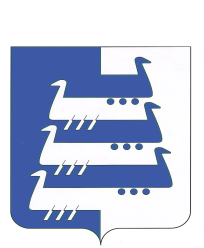 АДМИНИСТРАЦИЯ НАВОЛОКСКОГО ГОРОДСКОГО ПОСЕЛЕНИЯКИНЕШЕМСКОГО МУНИЦИПАЛЬНОГО РАЙОНАПОСТАНОВЛЕНИЕ    от 21.02.2024 № 212О внесении изменений в постановление Администрации Наволокского городского поселения Кинешемского муниципального района от 08.05.2020г. №107 «Об утверждении программы Наволокского городского поселения Кинешемского муниципального района «Охрана земель на территории Наволокского городского поселения»В соответствии со ст.11 Земельного кодекса РФ, руководствуясь ст.179 Бюджетного кодекса Российской Федерации, Уставом Наволокского городского поселения Кинешемского муниципального района Ивановской области, постановлением Администрации Наволокского городского поселения Кинешемского муниципального района от 08.05.2020 №106 «Об утверждении перечня программ Наволокского городского поселения Кинешемского муниципального района» Администрация Наволокского городского поселения Кинешемского муниципального района постановляет:1. Утвердить изменения в Приложение к постановлению Администрации Наволокского городского поселения Кинешемского муниципального района  от 08.05.2020г №107 «Об утверждении программы Наволокского городского поселения Кинешемского муниципального района «Охрана земель на территории Наволокского городского поселения» (в редакции постановления от 21.02.2024г №212), изложив его в новой редакции. 2. Контроль исполнения настоящего постановления возложить на заместителя Главы Администрации Наволокского городского поселения В.А. Коптева.        Временно исполняющий полномочия        Главы Наволокского городского поселения                     В.А. КоптевУтверждено постановлением Администрации Наволокского городского поселенияот 21.02.2024 №212Новая редакцияПриложения к постановлению АдминистрацииНаволокского городского поселенияот 08.05.2020г. №107Приложение к постановлению Администрации Наволокского городского поселенияот 08.05.2020 №107 (в редакции постановления от 21.02.2024 №212)Программа «Охрана земель на территории Наволокского городского поселения»1.Паспорт программы2. Анализ текущей ситуации в сфере реализации ПрограммыЗемля - важнейшая часть общей биосферы, использование ее связано со всеми другими природными объектами: водами, лесами, животным и растительным миром, полезными ископаемыми и иными ценностями недр земли. Без использования и охраны земли практически невозможно использование других природных ресурсов. При этом бесхозяйственность по отношению к земле немедленно наносит или в недалеком будущем будет наносить вред окружающей природной среде, приводить не только к разрушению поверхностного слоя земли - почвы, ее химическому и радиоактивному загрязнению, но и сопровождаться экологическим ухудшением всего природного комплекса.Земля используется и охраняется в Российской Федерации как основа жизни и деятельности народов, проживающих на соответствующей территории. Эта формула служит фундаментом прав и обязанностей государства, занятия общества и землепользователей использованием и охраной земли в соответствии с действующим законодательством.
Использование значительных объемов земельного фонда в различных целях накладывает определенные обязательства по сохранению природной целостности всех звеньев экосистемы окружающей среды. В природе все взаимосвязано. Поэтому нарушение правильного функционирования одного из звеньев, будь то лес, животный мир, земля, ведет к дисбалансу и нарушению целостности экосистемы. Территории природного комплекса - лесные массивы, водные ландшафты, овражные комплексы, озелененные пространства природоохранные зоны и другие, выполняют важнейшую роль в решении задачи обеспечения условий устойчивого развития поселения.Показатели, характеризующие текущую ситуацию3. Сведения о целевых индикаторах реализации ПрограммыПриложение 1 к Программе «Охрана земель на территории Наволокского городского поселения»Подпрограмма «Организация и проведение мероприятий по охране земель на территории Наволокского городского поселения»Паспорт подпрограммы2. Характеристика основных мероприятий подпрограммыОсновное мероприятие: «Реализация мероприятий по охране земель на территории Наволокского городского поселения» включает в себя:1. Осуществление контроля за выполнением мероприятий землепользователями и арендаторами земельных участков, находящихся в собственности Наволокского городского поселения, по:1) воспроизводству плодородия земель сельскохозяйственного назначения;2) защите земель от водной и ветровой эрозии, селей, подтопления, заболачивания, вторичного засоления, иссушения, уплотнения, загрязнения химическими веществами, в том числе радиоактивными, иными веществами и микроорганизмами, загрязнения отходами производства и потребления и другого негативного воздействия;3) защите сельскохозяйственных угодий от зарастания деревьями и кустарниками, сорными растениями, сохранению достигнутого уровня мелиорации.2. Осуществление мероприятий,  направленных на выявление самовольно занятых земельных участков.3. Осуществление мероприятий,  направленных на выявление самовольных построек на землях Наволокского городского поселения.4. Организация мероприятий по очистке   территории Наволокского городского поселения от мусора, в том числе с участием жителей поселения.5. Разъяснение гражданам земельного  законодательства РФ (сходы, распространение информации с использованием интернет ресурсов, сайт Наволокского городского поселения).Исполнитель мероприятия – Администрация.Срок реализации мероприятий – 2020-2026 годы.3. Целевые индикаторы (показатели) подпрограммы4. Ресурсное обеспечение мероприятий подпрограммыРеализация подпрограммы не требует выделения бюджетных ассигнований.Наименование ПрограммыПрограмма «Охрана земель на территории Наволокского городского поселения»  (далее – Программа)Срок реализации Программы2020-2026 гг.Перечень подпрограмм «Организация и проведение мероприятий по охране земель на территории Наволокского городского поселения»Администратор ПрограммыАдминистрация Наволокского городского поселения (далее – Администрация)Ответственный исполнительАдминистрация Исполнитель ПрограммыАдминистрация Цель  программыСохранение земли как важнейшего компонента окружающей среды и природного ресурсаЦелевые индикаторыКоличество обследований объектов земельных отношенийОбъем ресурсного обеспечения ПрограммыБюджетные ассигнования не предусмотреныОжидаемые результаты реализации ПрограммыИспользование земель способами, обеспечивающими сохранение экологических систем.Предотвращение деградации, загрязнения, захламления, нарушения земель и других негативных (вредных) воздействий хозяйственной деятельности.Обеспечение улучшения и восстановления земель, подвергшихся деградации, загрязнению, захламлению, нарушению, другим негативным (вредным) воздействиям хозяйственной деятельности.№Наименование показателяЕд. изм.2017 2018 201920202021202220231.Общая площадь территории поселенияга94979497949794979497949794972. Площадь земель сельскохозяйственного назначенияга32003200320032003200320032003.Площадь земель особо охраняемых территорий (санаторий имени Станко)га2002002002002002002004.Площадь земель под объектами специального назначенияга350350350350350350350№ п/пНаименование целевого индикатораЕд. изм.Значение целевых индикаторовЗначение целевых индикаторовЗначение целевых индикаторовЗначение целевых индикаторов№ п/пНаименование целевого индикатораЕд. изм.2020 год2021 год2022 год2023 год1.Количество обследований объектов земельных отношенийед.1111Наименование подпрограммыОрганизация и проведение мероприятий по охране земель на территории Наволокского городского поселенияСрок реализации подпрограммы2020-2026 гг.Ответственный исполнительАдминистрация Исполнители основных мероприятий (мероприятий) подпрограммыАдминистрация Задачи подпрограммыОсуществление мероприятий по охране земель на территории Наволокского городского поселенияОбъемы и источники финансирования подпрограммыБюджетные ассигнования не предусмотреныОжидаемые результаты подпрограммыИспользование земель способами, обеспечивающими сохранение экологических систем.Предотвращение деградации, загрязнения, захламления, нарушения земель и других негативных (вредных) воздействий хозяйственной деятельности.Обеспечение улучшения и восстановления земель, подвергшихся деградации, загрязнению, захламлению, нарушению, другим негативным (вредным) воздействиям хозяйственной деятельности.№Наименование целевого индикатора (показателя)Ед.изм.Значения целевых индикаторов (показателей)Значения целевых индикаторов (показателей)Значения целевых индикаторов (показателей)Значения целевых индикаторов (показателей)№Наименование целевого индикатора (показателя)Ед.изм.2020202120222023I. Основное мероприятие: «Реализация мероприятий по охране земель на территории Наволокского городского поселения»I. Основное мероприятие: «Реализация мероприятий по охране земель на территории Наволокского городского поселения»I. Основное мероприятие: «Реализация мероприятий по охране земель на территории Наволокского городского поселения»I. Основное мероприятие: «Реализация мероприятий по охране земель на территории Наволокского городского поселения»I. Основное мероприятие: «Реализация мероприятий по охране земель на территории Наволокского городского поселения»I. Основное мероприятие: «Реализация мероприятий по охране земель на территории Наволокского городского поселения»I. Основное мероприятие: «Реализация мероприятий по охране земель на территории Наволокского городского поселения»1. Осуществление контроля за выполнением мероприятий землепользователями и арендаторами земельных участков, находящихся в собственности Наволокского городского поселения1. Осуществление контроля за выполнением мероприятий землепользователями и арендаторами земельных участков, находящихся в собственности Наволокского городского поселения1. Осуществление контроля за выполнением мероприятий землепользователями и арендаторами земельных участков, находящихся в собственности Наволокского городского поселения1. Осуществление контроля за выполнением мероприятий землепользователями и арендаторами земельных участков, находящихся в собственности Наволокского городского поселения1. Осуществление контроля за выполнением мероприятий землепользователями и арендаторами земельных участков, находящихся в собственности Наволокского городского поселения1. Осуществление контроля за выполнением мероприятий землепользователями и арендаторами земельных участков, находящихся в собственности Наволокского городского поселения1. Осуществление контроля за выполнением мероприятий землепользователями и арендаторами земельных участков, находящихся в собственности Наволокского городского поселения1.1Количество контрольных мероприятий за  выполнением землепользователями и арендаторами земельных участков, находящихся в собственности Наволокского городского поселения, мероприятий по охране земельед.11112. Осуществление мероприятий,  направленных на выявление самовольно занятых земельных участков2. Осуществление мероприятий,  направленных на выявление самовольно занятых земельных участков2. Осуществление мероприятий,  направленных на выявление самовольно занятых земельных участков2. Осуществление мероприятий,  направленных на выявление самовольно занятых земельных участков2. Осуществление мероприятий,  направленных на выявление самовольно занятых земельных участков2. Осуществление мероприятий,  направленных на выявление самовольно занятых земельных участков2. Осуществление мероприятий,  направленных на выявление самовольно занятых земельных участков2.1Количество мероприятий,  направленных на выявление самовольно занятых земельных участковед.11113. Осуществление мероприятий,  направленных на выявление самовольных построек на землях Наволокского городского поселения3. Осуществление мероприятий,  направленных на выявление самовольных построек на землях Наволокского городского поселения3. Осуществление мероприятий,  направленных на выявление самовольных построек на землях Наволокского городского поселения3. Осуществление мероприятий,  направленных на выявление самовольных построек на землях Наволокского городского поселения3. Осуществление мероприятий,  направленных на выявление самовольных построек на землях Наволокского городского поселения3. Осуществление мероприятий,  направленных на выявление самовольных построек на землях Наволокского городского поселения3. Осуществление мероприятий,  направленных на выявление самовольных построек на землях Наволокского городского поселения3.1Количество мероприятий,  направленных на выявление самовольных построек на землях Наволокского городского поселенияед.11114. Организация мероприятий по очистке   территории Наволокского городского поселения от мусора, в том числе с участием жителей поселения4. Организация мероприятий по очистке   территории Наволокского городского поселения от мусора, в том числе с участием жителей поселения4. Организация мероприятий по очистке   территории Наволокского городского поселения от мусора, в том числе с участием жителей поселения4. Организация мероприятий по очистке   территории Наволокского городского поселения от мусора, в том числе с участием жителей поселения4. Организация мероприятий по очистке   территории Наволокского городского поселения от мусора, в том числе с участием жителей поселения4. Организация мероприятий по очистке   территории Наволокского городского поселения от мусора, в том числе с участием жителей поселения4. Организация мероприятий по очистке   территории Наволокского городского поселения от мусора, в том числе с участием жителей поселения4.1Количество мероприятий  по очистке   территории Наволокского городского поселения от мусораед.1111